2015年第1期粉末喷涂系统培训课程设置 1粉末涂装线工艺	                            5 粉末喷涂，供粉、回收装置    2烘干（固化）设备                           6涂装前处理技术 3前处理设备                                 7 涂装生产管理、节能、成本控制4粉末涂料                                   8 实际操作指导中国表面工程协会涂装分会 秘书处联系人：吴伟玲     吴芳    电话：021-63529000   021-62472277*3958                传     真：021-63529000 地址：上海市静安区北京西路1287号老大楼806室         邮     编：200040电子邮箱：simee_tzfh@simee.com                        协会网址 ：www.tzfh.org手机网站:     微信号：tuzhuangxiehui  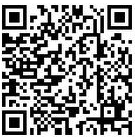 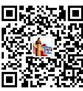 地址:  上海市北京西路1287号机电院老大楼806室  电话/传真: 021―63529000  邮编: 200040中国表面工程协会涂装分会   上海涂装行业协会培训报名表培训报名表培训报名表培训报名表培训报名表培训报名表学员1姓名职务电话手机电邮学员2姓名职务电话手机电邮学员3姓名职务电话手机电邮单位公司名称传真地址邮编通过此次培训了解以下内容:通过此次培训了解以下内容:通过此次培训了解以下内容:住宿安排: □自理   □预定    双床   间     拼房    床    大床   间住宿安排: □自理   □预定    双床   间     拼房    床    大床   间住宿安排: □自理   □预定    双床   间     拼房    床    大床   间住宿安排: □自理   □预定    双床   间     拼房    床    大床   间住宿安排: □自理   □预定    双床   间     拼房    床    大床   间住宿安排: □自理   □预定    双床   间     拼房    床    大床   间到店日期:                                   离店日期:到店日期:                                   离店日期:到店日期:                                   离店日期:到店日期:                                   离店日期:到店日期:                                   离店日期:到店日期:                                   离店日期: